                 MONITORIRačunalni monitor je uređaj koji služi za prikaz slike koje su stvorene računalom. Glavni dio monitora je ekran, ali se taj naziva upotrebljava za cijeli uređaj. Monitori su prije bili crno-bijeli, a kasnije su dobili boju. Boja se dobiva miješanjem osnovnih boja (crvene, zelene i plave). Slika na monitoru sastoji se od piksela, a broj okomitih i vodoravnih piksela (REZOLUCIJE).DUBINA BOJA-sinonim za broj nijansi                                                      Vrste monitora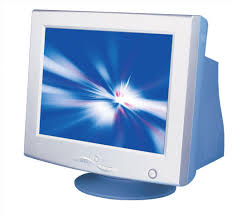   CRT monitori su najstariji monitori Radi na principu katodne cijeviSliku stvara „udar“ elektrona,elektron „udari“ o milione crvenih,plavih i zelenih točkicaU katodnoj se cijevi nalazi katodna nit koja  koja se nalazi unutar vakumske staklene cijevi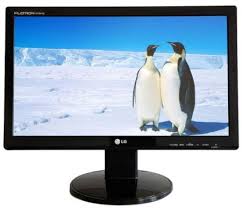 LCD monitor je mali tanki monitor Slika se dobiva pomoću tekućih kristala koji su pod određenim naponomPostoje dva osnovna tipa LCD ekrana: monohromatski i kolor. Monohromatski su osjetno jednostavniji i samim tim jeftiniji. Kolor varijante su puno kompleksnije, a samim tim i skuplje.Plazma monitori su vrsta plosnatih monitora.Pikseli plazma zaslona su načinjeni od flourescentihcijeviPrednosti plazma cijevi je što je vrlo svijetal ekran,ima širok raspon boja i valičina3D ZASLONI3D monitor je monitor koji može sve kao i2D monitor, ali on ima treću dimenzijuGledaju se sa naočalama (3D)pi  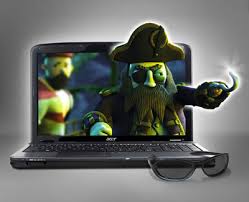 